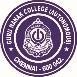 GURU NANAK COLLEGE (AUTONOMOUS), CHENNAI – 600 042REVALUATION APPLICATION FORMNAME OF THE STUDENT:                                                 REGISTER NUMBER  :      BATCH	 :                                                                                  SHIFT   :  DEPARTMENT :            DECLARATION BY THE STUDENT           I have clearly read rules regarding revaluation printed overleaf and agreed to be governed by the same. I undertake to surrender my original result and to accept the final result when declared by the college as a result of revaluation applied for by me as per the rules laid down in this behalf.  SIGNATURE OF THE CANDIDATE WITH DATE  	  	         SIGNATURE OF THE H.O.D WITH DATE :ENDORSEMENT BY THE PRINCIPAL :            GUIDELINES FOR OBTAINING PHOTOCOPY OF THE ANSWER SCRIPT  Candidates seeking photocopy of the answer scripts are advised to go through these rules and regulations before they apply  Photocopy is allowed only for Regular theory papers in PART I, II and III. (Supplementary excluded).  Select the papers carefully in which you wish to get the photocopy. No second application for additional papers would be accepted.  Application to obtain Photocopy of answer scripts has to reach Principal’s Office on or before  30.05.2019.The application is to be filled in by the candidate in his/her own hand-writing and not by anyone else on his/her behalf.  Entries made by the candidate is to be verified by the HOD and forwarded to the Principal for his endorsement.   Prescribed Fee for obtaining photocopy of answer scripts Rs.300/- per paper. Cash to be paid in Shift I and Shift II office counter and get the receipt for the same with office seal.The fee payment receipt or challan to be attached with the Application Form and submitted to the Principal’s Office between 10.00 A.M. and 1.00 P.M. and the candidate will be given an acknowledgement for submission mentioning date and time.  The photocopies of the answer script will be sent to the respective departments by OCOE and the same can be obtained from the HOD on 31.05.2019.GUIDELINES FOR APPLYING REVALUATION OF THE ANSWER SCRIPTCandidates seeking revaluation are advised to go through these rules and regulations before they apply  Revaluation is allowed only for Regular theory papers in PART I, II and III. (Supplementary excluded).  Select the papers carefully in which you wish to get the revaluation. No second application for additional papers would be accepted.  Revaluation is to be applied on or before 04.06.2019.The application is to be filled in by the candidate in his/her own hand-writing and not by anyone else on his/her behalf.  Entries made by the candidate is to be verified by the HOD and forwarded to the Principal for his endorsement.   Prescribed Fee (exclusive for revaluation application) Rs.700/- per paper. Cash to be paid in Shift I and Shift II office counter and get the receipt for the same with office seal.The fee payment receipt or challan to be attached with the Application Form and submitted to the Principal’s Office between 10.00 A.M. and 1.00 P.M. and the candidate will be given an acknowledgement for submission mentioning date and time.  Candidate to be aware that when applying for revaluation, He/She SURRENDERS the   original performance and will now accept the revised performance. Name of the SubjectsSubject CodeApplied ForApplied ForAmountRs.Name of the SubjectsSubject CodePhotoCopy Rs.300/-  per paperRevaluation Rs.700/- per paperAmountRs.